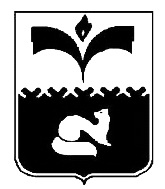 ДУМА ГОРОДА ПОКАЧИХанты-Мансийский автономный округ - ЮграРЕШЕНИЕ        от 30.04.2014	                            	                           № 39Об  организации библиотечного обслуживания населения, комплектованиии обеспечении сохранности библиотечных фондов      	Рассмотрев информацию «Об организации библиотечного обслуживания населения, комплектовании и обеспечении сохранности библиотечных фондов», в соответствии со  статьей 67 Регламента Думы города Покачи, утвержденного решением Думы города Покачи от 22.10.2010 № 84, Дума городаРЕШИЛА:Информацию «Об организации  библиотечного обслуживания населения, комплектовании и обеспечении сохранности библиотечных фондов»  принять к сведению (приложение).Председатель Думы города Покачи                                                                      Н.В. Борисова                                                                                                                          Приложение к решению Думы города Покачиот 30.04.2014 № 39Организация библиотечного обслуживания населения,  комплектование и обеспечение сохранности библиотечных фондовБиблиотечно-информационная деятельность в городе осуществляется муниципальным бюджетным учреждением «Городская библиотека», которая была основана в 1983 году. На протяжении 30 лет данным учреждением для населения города предоставляется широкий спектр услуг, основные направления которых можно условно разделить на три группы – информационные, образовательные и культурные.Информационное обслуживание предоставляется посредством обслуживания населения стационарно и вне стационарно. Стационарное обслуживание, как индивидуальное, так и массовое оказывается в залах абонемента – взрослого и детского, в читальных залах для детей и взрослых, информационно-сервисном центре и отделе вне стационарного обслуживания и массовой работы для всех возрастных категорий пользователей. При этом у читателей библиотеки есть возможность пользоваться печатными документами и иметь доступ к машиночитаемым документам и сети Интернет в стенах библиотеки, участвовать в культурно-массовых мероприятиях, а льготным категориям пользователей (с ограниченными возможностями и пожилым) получать документы на дом.  С 2010 года библиотека располагается в новом реконструированном помещении в центре города . Площадь библиотеки составляет .  Из них для обслуживания пользователей выделено ,  для хранения библиотечных фондов 43,3 кв.м. Учреждение обеспечено всем необходимым оборудованием для хранения книг, читательскими и компьютерными столами, стеллажами для документов на нетрадиционных носителях (CD, DVD, ауди, видео документов), выставочными стеллажами. В 2013 году, став одним из победителей конкурса «Творчество», на  грант в размере 40 тысяч рублей за реализацию проекта социализации детей-инвалидов «Библио-АРТика», приобретен кукольный театр и трибуна.С 2011 года библиотека принимает участие в окружной программе «Культура Югры» на 2011-2013 годы», в рамках реализации мероприятий которой пополнился парк компьютерной техники на 6 комплектов, создан официальный сайт, приобретена оргтехника. Всего за 3 года было израсходовано 1 миллион 579 тысяч рублей .С 2010 года штатное расписание муниципального бюджетного учреждения «Городская библиотека» насчитывает 15 единиц. С 4 февраля 2014 года из штатного расписания выведены 2 единицы уборщиков служебных помещений. Всего работающих на 1 апреля 2014 года – 12 человек, из них библиотечных работников – 7 человек. Имеется 1 вакансия по должности  - заместитель директора по библиотечной работе.Средний возраст основных работников от 30 лет и старше, со стажем работы свыше 10 лет.Ежегодное повышение квалификации сотрудников является одной из главных задач учреждения. Так на протяжении последних двух лет количество сотрудников, прошедших курсовую подготовку составило 9 человек, что составляет 112,5% от общего количества работающих специалистов. В 2013 году 10 сотрудников учреждения прошли аттестацию. Из них: 2 сотрудников на 2 квалификационную категорию, 8 сотрудников – на соответствие должности. Кроме того, в январе 2013 года, 8 сотрудников библиотеки прошли обучение по программе «Электронный гражданин» и «Электронное правительство».На сегодняшний день учреждение остро нуждается в специалистах по библиотечной деятельности. Для ускорения процесса обработки поступивших книг, необходимо увеличить количество специалистов в отделе комплектования и обработки. В настоящий момент в данном отделе работает 1 сотрудник, который обрабатывает в год максимум 1250 экземпляров книг, при норме нагрузки 1000 экземпляров. Данная ситуация является крайне неудовлетворительной, так как в фонде библиотеки находится более 13 тысяч необработанных книг приобретенных в 2008 году.Структура обслуживания в библиотеке – это совокупность функциональных подразделений и пунктов обслуживания, обеспечивающая предоставление читателям обязательных услуг. Количество таких подразделений в учреждении определяется ресурсными возможностями и включает в себя: взрослый и детский абонементы,  которые обеспечивают выдачу документов для использования вне библиотеки; взрослый и детский читальные залы,  которые обеспечивают выдачу документов в специально оборудованном помещении для работы в стенах библиотеки; информационно-сервисный центр, обеспечивающий доступ к машиночитаемым документам в стенах библиотеки и доступ к сети Интернет; отдел вне стационарного обслуживания и массовой работы, который организует обслуживание на дому пользователей с ограниченными возможностями и пожилых, а также ведёт работу по организации и проведению в библиотеке культурно-массовых и просветительских  мероприятий.Основными формами массовой работы являются: книжные выставки различных форм, просмотры новой литературы, устные журналы, вечера, игровые программы, викторины, праздники, библиотечные уроки, заседания клубов, встречи, экскурсии и другие формы работы с читателями.Вне стационарное обслуживание, как индивидуальное, так и массовое осуществляется вне стен библиотеки, либо посредством удаленного доступа.Созданный в 2012 году официальный сайт пользуется популярностью у жителей города. За 2013 год количество посещений сайта составило 12 500 раз. Наиболее востребованными являются вкладка «Вопрос - ответ», где сотрудники учреждения общаются с посетителями сайта, отвечая на интересующие их вопросы – наличие в фонде той или иной литературы, готовят фактографические справки и другие.С 2010 года в составе муниципального бюджетного учреждения «Городская библиотека» действует информационно-сервисный центр. На его базе с 2011 года организованно предоставление платных услуг населению города Покачи. За 2013 год  его услугами воспользовались – 7 388 раз. Перечень платных услуг составляет 24 наименования. Наибольшим спросом пользуются услуги по копированию, ламинированию, брошюрованию, распечатке текстов и фотографий.Библиотека гарантирует свободное обращение к своим фондам всем гражданам, проживающим в зоне ее обслуживания, включая инвалидов и людей преклонного возраста. Поэтому, приоритетным направлением деятельности является обслуживание жителей с ограниченными возможностями.  В 2013 году читателями библиотеки стали 5 пользователей по состоянию здоровья не имеющих возможности посещать библиотеку самостоятельно. Два раза в месяц, а по запросу и чаще библиотекарь навещает эту категорию пользователей. Перед каждым посещением, по телефону, уточняется запрос пользователя на необходимые документы, либо предлагается обзор новых поступлений.Ведется систематическая работа по предоставлению людям с ограниченными возможностями информации о правах. Книжную выставку «Равные права - равные возможности» в 2013 году посетило 75 жителей города от 6 лет и старше. Активное сотрудничество с социальным центром «Виктория», позволило 25-ти ребятам с ограниченными возможностями и их родителям стать участниками мероприятий проводимых библиотекой. Главная цель в работе с такими детьми – их социализация посредством формирования эмоциональной и психологической  основы, путём приобщения детей к книге, полноценной культурной и духовной жизни.За 2013 год с детьми с ограниченными возможностями было проведено 6 мероприятий. Общее количество посещений - 70 человек.Основным направлением деятельности в рамках обслуживания людей преклонного возраста является создание комфортных условий для их пребывания в стенах библиотеки .Задачи библиотеки  по работе с этой возрастной категорией – это помощь в удовлетворении интеллектуальных и культурных запросов, реализации личностного потенциала и организации досуга, участие в создании благоприятной нравственной атмосферы вокруг пожилых людей.Статистика обслуживания пожилых людей за 2013 год составляет 108  человек.Одной из форм работы с данной категорией являются заседания клуба по интересам литературно-музыкальной гостиной «Гармония». Клуб успешно работает более 15 лет. В рамках программы клуба проходят нетрадиционные книжные выставки, посвященные известным поэтам и писателям, литературно-музыкальные вечера, круглые столы, конкурсы. В Дни пожилых людей проводятся тематические вечера.  К каждой встрече готовятся обзоры литературы по соответствующим темам.За пятнадцать лет работы клуба подготовлено и проведено большое количество интересных мероприятий, иногда вместе с учреждением социальной защиты населения и другими учреждениями культуры города Покачи, учащимися и преподавателями Детской музыкальной школы. В учреждении ведется постоянная плановая работа по таким направлениям, как краеведение, экологическое просвещение, предоставление социально-значимой информации, правовое просвещение,   патриотическое  воспитание, пропаганда здорового образа жизни и меры противодействия злоупотреблению наркотиками и их незаконному обороту, толерантность, продвижение книги и чтения, профориентационная работа.Выставочная деятельность способствует раскрытию книжного фонда, популяризации книг по различной тематике, расширению информационного пространства библиотеки. Библиотекари оказывают большую помощь педагогам, школьникам в организации и обеспечении образовательной, просветительской и воспитательной работе с учащимися. Помогают в подборе литературы и публикаций периодической печати.Внедрение в библиотечную деятельность новых форм проведения мероприятий, таких, как – медиа-уроки, онлайн игры, онлайн путешествия делают это воспитание легким, увлекательным и интересным для современных читателей.В рамках работы по предоставлению социально-значимой информации, правовому просвещению библиотека взаимодействует с органами местной власти, другими учреждениями города. Администрацией города Покачи предоставляются для всеобщего пользования нормативно-правовые акты органов местного самоуправления, которые находятся в открытом доступе и размещены на специальных стеллажах и стендах читального зала.Реализация проекта «Правовой меридиан», направленного на правовое просвещение пользователей, позволила в помещении информационно-сервисного центра создать все необходимые условия для комфортного обслуживания с использованием всех имеющихся ресурсов и материально-технической базы. На базе Центра общественного доступа оказывается квалифицированная  бесплатная  юридическая  помощь всем категориям граждан. За 7 месяцев 2013 года помощь получили 21 житель города Покачи по различным направлениям: защите прав потребителей, льготы пенсионерам, составлению пакета документов для судебного разбирательства и другие.В рамках работы библиотеки по защите детей от информации, причиняющей вред их здоровью и развитию, в соответствии с ФЗ № 436 от 29.12.2010 года, разработан и утвержден пакет документов о работе с документами, включенными в Федеральный список экстремистских материалов, заключен договор  с  ООО «СкайДНС» на оказание услуг по DNS-фильтрации; в Центре общественного доступа и залах обслуживания размещены информационные сообщения о действии Федерального закона, промаркированы компьютеры в соответствии с возрастными ограничениями, выделены рабочие места, предназначенные для несовершеннолетних граждан, промаркированы периодические издания согласно возрастным ограничениям - 0+,6+,12+, 16+, 18+. Комплектование  библиотечного фонда проводится в соответствии с  требованиями закона № 436-ФЗ. Ответственным сотрудником проводится ежемесячное обновление Федерального списка экстремистских материалов, ведется журнал учета работы с Федеральным списком, разработана инструкция в соответствии с которой афиши, приглашения на мероприятия, проводимые библиотекой, маркируются в соответствии с требованиями закона и согласно возрастным ограничениям. Обязанности по соблюдению закона по защите детей от информации, причиняющей вред их здоровью и развитию, внесены в должностные инструкции сотрудников. В основе всей деятельности библиотеки лежит работа по продвижения книги и чтения. Продвижение книги – это популяризация литературы, активная работа по продвижению книжных новинок. Во всех залах обслуживания действуют постоянные и сменные книжные выставки «Книжные новинки», «Книги – юбиляры», «Для рук умелых всегда есть дело», «Поэзия российских просторов», «Вместе с книгами к новым знаниям», выставки посвященные писателям-юбилярам, знаменательным датам в жизни книг. Всего в течение 2013 года было организованно 38 подобных экспозиций.Справочно-библиографическая работа ведётся во всех отделах обслуживания. За 2013 год выполнено 5 тысяч 762 библиографических справки. Читатели библиотеки активно пользуются каталогами, библиографическими закладками и указателями, а яркие тематические и алфавитные разделители помогают им уверенно ориентироваться в пространстве библиотеки при подборе необходимых документов. Справочно-библиографический аппарат является одним из видов информационных ресурсов библиотеки, и включает в себя традиционные карточные каталоги и картотеки, электронный каталог, справочно-поисковые системы «Гарант», «Консультант Плюс», фонд справочных изданий: энциклопедии, справочники, словари.С 2011 года в учреждении был выделен фонд обязательного местного экземпляра, который составляет  – 17 экземпляров, фонд документов с автографами авторов – 27 экземпляров.Достаточно высокий уровень автоматизации, постоянно нарастающая компьютерная мощность и развитие Интернет-технологий позволили начать работу по созданию и использованию электронных ресурсов, включая и собственные электронные базы. Предоставление доступа к электронным ресурсам носит безвозмездный характер.Система традиционных (карточных) каталогов и картотек муниципального бюджетного учреждения «Городская библиотека» представлена на Слайде 16.В 2013 году в Справочно-библиографический аппарат библиотеки не претерпел значительных изменений по сравнению с 2012 годом . В настоящее время все электронные библиографические ресурсы являются – служебными.Ресурсы учреждения пополняются  также и за счет собственных изданий. За период с 2012 года сотрудниками библиотеки подготовлены и выпущены серии библиографических закладок по экологии, библиографические указатели по пропаганде здорового образа жизни, правовому просвещению и другим направлениям, оцифровано - 3 годовых подшивки газеты «Покачевский вестник».Стимулирование общественного интереса к книге и чтению, содействие повышению грамотности и образованности  горожан, приобщение к чтению детей и молодежи - основная цель рекламной деятельности библиотеки.Библиотека активно сотрудничает со средствами массовой информации города Покачи. Помимо этого информация о библиотечных новостях регулярно размещается на сайте.Успех библиотеки - это результат многолетней и преданной работы ее сотрудников, труд которых является показателем востребованности и нужности учреждения. В 2013 году сотрудниками учреждения оказано – 97 928 библиотечно-библиографических услуг различной направленности -  книговыдаче, справок, сервисных услуг.По данным управления экономики и статистики администрации города Покачи в 2013 году все население города Покачи составило – 17 273 человека,  детей от 0 до 14 лет  - 3862 человека.Основные показатели деятельности учреждения  растут с каждым годом. В 2013 году они превысили как муниципальное задание, так и показатели 2012 года.2) Комплектование.Специалистами библиотеки ежегодно проводится анализ использования фонда с применением формул математического моделирования (Слайд 19). Данные исследования говорят о недостаточном комплектовании документами для дошкольников, технике и сельскому хозяйству, а так же  естественно-научной литературе. При дальнейшем таком использовании ожидается значительное обветшание документов, что в свою очередь повлечёт количественное сокращение библиотечного фонда и снижение показателя книгообеспеченности населения.Данные подобных исследований способствуют проведению более чёткой работы по  комплектованию фонда библиотеки.В течение 2013 года  получено 2089 экземпляров документов на сумму  398 тысяч 282 рубля 14 копеек.Одним из источников пополнения фонда библиотеки являются пожертвования авторов, частных дарителей  и организаций. В 2013 году в дар поступило  250 экземпляров документов  на сумму 56 тысяч 550 рублей.По системе местного обязательного экземпляра в фонд библиотеки поступил 1  экземпляр печатной продукции - годовая подшивка газеты «Покачевский вестник», на сумму 1 рубль.Передано безвозмездно из Государственной библиотеки Югры – 86 экземпляров на сумму 45 тысяч 731 рубль 14 копеек.Документный фонд является основой функционирования библиотеки. Основная цель формирования фонда – достижение соответствия его состава запросам пользователей и задачам библиотеки. Именно в процессе комплектования создается база для всей последующей работы.Прирост фонда за отчётный период составил 5,08 % и по состоянию на 01.01.2014 года составляет 41090 экземпляров. Из них 39963 экземпляров – печатные издания, 902 экземпляра – электронные издания, 225 экземпляров – аудиовизуальные материалы. В 2013 году количество поступивших документов значительно увеличилось по сравнению с предыдущим годом (в 2012 году - 1342 экземпляра). Библиотечный фонд пополнился литературой для пользователей до 14 лет на 1529 экземпляра. Доля поступлений детских изданий в фонд составила 73% от общего числа поступлений. По состоянию на 01.01.2014 года фонд детских изданий составляет 18,72 %. В соответствии с Модельным стандартом деятельности публичной библиотеки доля фонда литературы для детей должна составлять не менее 30% от общего фонда библиотеки.Структура фонда по видам изданий по состоянию на 01.01.2014 года представлена на слайде.В фонд библиотеки за 2013 год поступили издания различной тематики. Наибольшее количество документов приобретено  по таким отраслям знаний, как: общественно-политической литературе, естественно-научной, искусству и языкознанию. Небольшое поступление документов по технике - 61 экземпляр и сельскохозяйственным наукам - 18 экземпляров. Объем пополнения художественной литературы составил - 981 экземпляр.Для сохранения значимости фонда библиотеки необходимо его постоянное обновление, которое регулирует закон автономного округа «О регулировании отдельных вопросов библиотечного дела и обязательного экземпляра документов Ханты-Мансийского автономного округа – Югры» от 28 октября 2011 г. № 105-оз. В нем определена норма ежегодного пополнения фонда – не менее 3 % от существующего фонда библиотеки. За отчетный год норматив ежегодного пополнения библиотеке перевыполнен.Положительная динамика роста объясняется тем, что в предыдущие годы библиотека активно вела работу по исключению из фонда ветхой, устаревшей литературы, а в 2013 году списание не проводилось, что способствовало значительному пополнению фонда новыми изданиями, и позволило улучшить качественный и количественный состав библиотечного фонда. Одним из важнейших показателей, характеризующим состояние документного фонда библиотеки является книгообеспеченность жителя и пользователя. Согласно социальным нормам и нормативам Российской Федерации и стандарту Международной Федерации библиотечных ассоциаций на 1000 жителей ежегодно должно поступать 250 экземпляров новых изданий. В библиотеке данный показатель в 2013 году составил 120,94   экземпляра изданий,  то есть норматив объема пополнения фонда по-прежнему не выполняется, в 2012 году он составил – 77,6 экземпляров. Параметрами, характеризующими состояние документного фонда библиотеки,  также являются объем новых поступлений и пополнение фонда.Итоги отчетного года констатируют  снижение основных контрольных данных  по этим  критериям. Книгообеспеченность 1 жителя в Российской Федерации (средняя, рекомендуемая) – 5-9 томов, в Ханты-Мансийском автономном округе – Югре (средняя) – 3,1 тома, в городе Покачи фактическая за 2013 год – 2,4 тома.Наибольшую ценность с точки зрения актуальности и оперативности получения информации для пользователей представляют периодические издания – газеты и журналы. Гарантированным источником поступления периодических изданий в библиотеке является подписка. Подписка сегодня - это процесс оптимального выбора среди огромного количества изданий, требующий значительных финансовых затрат. Ситуация осложняется тем, что каждое полугодие наблюдается стабильный рост подписных цен. Перечень выписываемых изданий должен отвечать требованиям пользователей информации, и в то же время их количество должно быть оптимальным, так как в связи с удорожанием подписных изданий расходы на приобретение газет и журналов растут. Библиотека должна иметь возможность получать местные газеты и журналы, в том числе не менее 1 экземпляра региональной периодики (газеты, журналы); не менее 2 экземпляров общегосударственных ежедневных полноформатных газет; не менее 1 экземпляра общегосударственной воскресной полноформатной газеты. Базовая обеспеченность библиотеки периодическими изданиями должна составлять не менее 150 наименований. В условиях финансовых ограничений на комплектование книг наличие в фонде периодических изданий приобретает особое значение . На сегодняшний день ситуация по подписке на периодические издания на 2014 год такова: подписка на 1-е полугодие 2014 года профинансированная в декабре 2013 года составляет 29 тысяч 843 рубля 73 копейки и включает 48 наименований. Сумма финансирования на подписку на 2-е полугодие 2014 года и 1-е полугодие 2015 года составляет 14 тысяч 967 рублей 32 копейки.Такая ситуация нарушает права пользователей на получение актуальной  и  оперативной информации, влияет на снижение выполнения контрольных показателей посещений и книговыдачи документов из фонда библиотеки.3) Обеспечение сохранности фонда.Сохранность библиотечного фонда означает целостность и неизменность физического состояния документов, его содержание в специально оборудованных помещениях в условиях оптимального физико-химического и биологического режима, соблюдение правил его выдачи и приема, а также обеспечение охраны. В 2010 году, после переезда в новое реконструированное помещение, проведена плановая проверка фонда библиотеки. Один раз в год проводится плановая проверка расстановки фонда в книгохранилищах и залах открытого доступа,  по итогам которых составляются акты и разрабатываются необходимые инструкции.Правилами пользования библиотекой установлены меры ответственности за порчу, утерю и несвоевременную сдачу документов. В соответствии с ними, утеря документа из библиотечного фонда влечёт за собой замену данного документа на равноценное издание. Сотрудниками библиотеки создаются максимальные условия для обеспечения сохранности библиотечных фондов при их использовании - проведение ежемесячной акции «Прощеный день для задолжников», библиотечные уроки для юных читателей, знакомство с правилами пользования библиотекой всех пользователей. За 2013 год сделано 416 звонков читателям-задолжникам, отправлено 16 электронных писем-напоминаний. Составлены и предоставлены в образовательные учреждения города 6 списков должников-учащихся по месту их обучения. Итогом проведенной работы стали следующие показатели: в 2013 году число задолжников составило – 217 пользователей. Анализируя работу сотрудников по обеспечению сохранности библиотечного фонда можно сделать следующие выводы:- лучшие результаты в работе с должниками-детьми приносит обращение к директорам школ, в которых они учатся;- в работе с взрослыми хорошие результаты дают звонки-напоминания.На базе детских отделов обслуживания работает «Книжкина больница». За 2013 год отремонтировано –147 экземпляров документов.В 2012 году, в рамках мероприятий по проведению энергетического обследования, проведены замеры санитарно-гигиенического состояния помещений библиотеки. Все необходимые параметры для обеспечения сохранности библиотечного фонда по температуре воздуха, влажности, излучению – не превышают нормативных значений.В целях сохранности фондов разработаны 15 локальных нормативных документа -  положения, паспорта, технологические карты, инструкции, обеспечивающие различные процессы библиотечной деятельности учреждения.В рамках проведения комплекса мер по обеспечению сохранности библиотечного фонда продолжена работа по созданию и формированию электронного каталога библиотеки. На 1 января 2014 года  объем электронного каталога составляет 7 тысяч 250 записей. Для обеспечения сохранности фонда обязательного экземпляра документов  проводится работа по оцифровке изданий, переводу бумажного варианта в электронный. Из всего вышесказанного можно сделать следующие выводы: организация библиотечного обслуживания невозможна без планирования и прогнозирования дальнейшей работы. Учитывая все направления библиотечного обслуживания населения в 2014 году учреждение продолжит работу по подготовке нормативно-правовых и локальных актов в соответствии с последними требованиями законодательства, укреплению материально-технической базы за счёт участия в программе «Развитие культуры и туризма в Ханты-Мансийском автономном округе – Югре на 2014-2020 годы», комплектованию библиотечного фонда за счет финансирования из бюджета города, округа и пожертвований жителей города, переводу электронных баз данных на платформу Саб ИРБИС64 для предоставления электронных услуг населению через Единый Портал Государственных Услуг, качественному оказанию основных и дополнительных услуг населению города Покачи и выполнению контрольных показателей муниципального задания.При предоставлении библиотечно-информационных услуг населению, комплектованию и обеспечению сохранности библиотечных фондов, как в любой другой сфере, есть ряд проблем, решение которых позволит оказывать услуги на более качественном уровне:Для ускорения и качественной работы по переводу библиотечных каталогов в электронный вид необходимо обеспечить учреждение квалифицированными специалистами по таким должностям, как: библиотекарь-систематизатор, библиотекарь-каталогизатор, библиотекарь-комплектатор.Финансировать подписку на периодические издания для всех возрастных категорий жителей города.Для создания доступной среды необходимо сделать кровлю над пандусом, облицовку пандуса, оборудовать и расширить внутри дверной проем санузла, провести монтаж поручней и другого необходимого оборудования, приобрести  и установить компьютерные программы для инвалидов и пожилых пользователей, для слепых пользователей приобрести  книги напечатанные шрифтом Брайля, приобрести и установить рельефные знаки обозначения помещений.Финансировать приобретение библиотечной техники и оборудования (карточки, разделители, формуляры, наклейки и другие), съемные носители информации для хранения оцифрованных изданий. Вместе с тем существуют перспективы развития библиотечной отрасли в нашем городе:Оказание услуг населению в электронном виде.Дальнейшее повышение квалификации сотрудников.Комплектование библиотечного фонда с учетом запросов получателей услуги.Расширение перечня предоставляемых услуг, в том числе на платной основе.